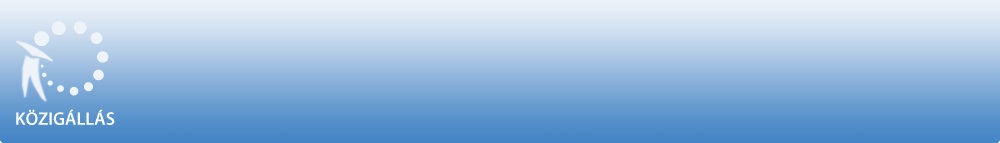 Városüzemeltetési Intézménya Közalkalmazottak jogállásáról szóló 1992. évi XXXIII. törvény 20/A. § alapjánpályázatot hirdetVárosüzemeltetési Intézmény

általános irodai adminisztrátormunkakör betöltésére.A közalkalmazotti jogviszony időtartama:határozatlan idejű közalkalmazotti jogviszonyFoglalkoztatás jellege:Teljes munkaidőA munkavégzés helye:Hajdú-Bihar megye, 4220 Hajdúböszörmény, Radnóti Miklós utca 1.A munkakörhöz tartozó főbb tevékenységi körök:pénzügyi és számviteli feladatok ellátása.Illetmény és juttatások:Az illetmény megállapítására és a juttatásokra a Közalkalmazottak jogállásáról szóló 1992. évi XXXIII. törvény rendelkezési, valamint a(z) intézményvezető (bér megegyezés szerint) az irányadóak.Pályázati feltételek:         Magyar állampolgárság,         Cselekvőképesség,         Büntetlen előélet,         Középiskola/gimnázium végzettség,         Pénzügyi-számviteli ügyintéző, legalább 1-3 év szakmai tapasztalat         Felhasználói szintű MS Office (irodai alkalmazások),A pályázat elbírálásánál előnyt jelent:          - felhasználói szintű számítógépes ismeret – pénzügyi-számviteli ügyintézői tapasztalat – titkársági gyakorlat.A pályázat részeként benyújtandó iratok, igazolások:         - végzettséget, képesítést tanúsító okirat-hatósági erkölcsi bizonyítvány (büntetlen előélet, illetve annak igazolása, hogy a pályázó nem áll foglalkoztatástól eltiltás hatálya alatt)- részletes, fényképes önéletrajz - nyilatkozat arról, hogy kinevezés esetén-Kttv.84-85. § szerint - vele szemben összeférhetetlenség nem áll fenn.A munkakör betölthetőségének időpontja:A munkakör a pályázatok elbírálását követően azonnal betölthető.A pályázat benyújtásának határideje: 2021. augusztus 11.A pályázatok benyújtásának módja:         Postai úton, a pályázatnak a Városüzemeltetési Intézmény címére történő megküldésével (4220 Hajdúböszörmény, Radnóti Miklós utca 1. ). Kérjük a borítékon feltüntetni a munkakör megnevezését: általános irodai adminisztrátor.         Személyesen: Vezendi Krisztián/ Intézményvezető, Hajdú-Bihar megye, 4220 Hajdúböszörmény, Polgári u. 96-100. sz. A pályázati eljárás, a pályázat elbírálásának módja, rendje:Az Intézményvezető, mint kinevezési jogkör gyakorlója 2021. augusztus 12. napjáig dönt a közalkalmazotti kinevezéséről, vagy eredménytelennek nyilvánítja a pályázatot.A pályázat elbírálásának határideje: 2021. augusztus 12.A pályázati kiírás további közzétételének helye, ideje:         A fenntartó honlapján (www.hajduboszormeny.hu) - 2021. július 23.         Szabadhajdú Hetilap - 2021. július 23.A munkáltatóval kapcsolatos egyéb lényeges információ:A munkakör célja: az államháztartás szervezeteire vonatkozó jogszabályok szerint a Városüzemeltetési Intézmény adminisztratív feladatainak-koordinálása, pénzügyi és számviteli feladatainak ellátása. Kinevezés esetén 3 hónap próbaidő.